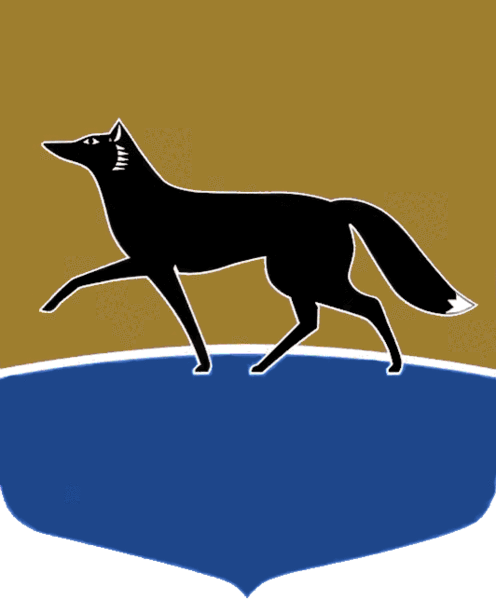 Принято на заседании Думы 30 июня 2020 года№ 619-VI ДГО внесении изменения в решение Думы города от 25.02.2015 
№ 652-V ДГ «Об определении последовательности и порядка разработки документов стратегического планирования 
и их содержания»В соответствии с подпунктом 5010 пункта 2 статьи 31 Устава муниципального образования городской округ город Сургут Ханты-Мансийского автономного округа – Югры Дума города РЕШИЛА:Внести в решение Думы города от 25.02.2015 № 652-V ДГ 
«Об определении последовательности и порядка разработки документов стратегического планирования и их содержания» (в редакции от 04.06.2019 
№ 443-VI ДГ) изменение, изложив пункт 14 части 1 статьи 4 приложения 
к решению в следующей редакции:«14) корректировка стратегии города осуществляется уполномоченным структурным подразделением Администрации города во взаимодействии 
со структурными подразделениями Администрации города, муниципальными организациями путём подготовки проекта решения Думы города о внесении изменений в утверждённую стратегию города.При согласовании координационным штабом, положительном заключении совета корректировка стратегии города подлежит общественному обсуждению в соответствии с порядком, утверждённым отдельным муниципальным правовым актом Администрации города, размещению 
на официальном портале Администрации города, а также на общедоступном информационном ресурсе стратегического планирования в информационно-телекоммуникационной сети «Интернет». По результатам общественных 
обсуждений корректировка стратегии направляется Главой города 
в Думу города».Председатель Думы города_______________ Н.А. Красноярова«08» июля 2020 г.  Глава города  _______________ В.Н. Шувалов  «14» июля 2020 г.